Promoted for and on behalf of Cycling Time Trials under its Rules and RegulationsCRAIG WESTON MEMORIAL 10 MILE TIME TRIALSUNDAY 17th September 2023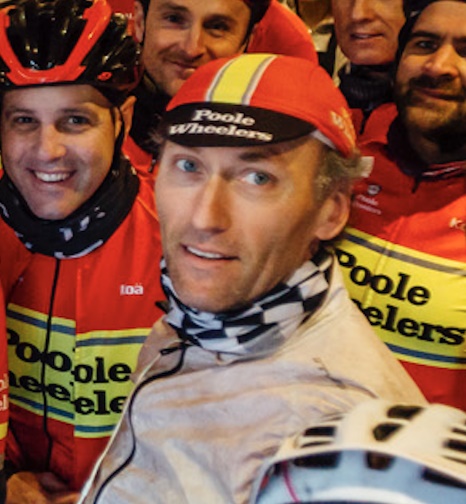 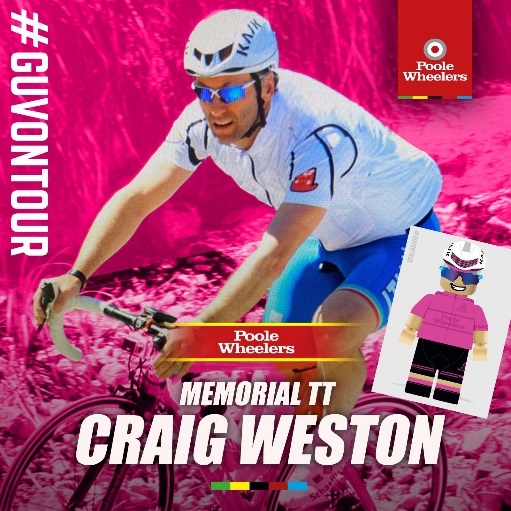 Organiser:  Steven Pink, 6 Granary Hill, Charminster, Dorchester DT2 9SZ.                    07920 484070 stevenpink@ymail.comVolunteers:Signing on		Graham Hurst, Poole WheelersStart Timekeeper	Bev Wadsley, Poole WheelersStart Supervisor	Laurie KingFinish Timekeeper	Ros Spencer Poole WheelersRecorder 		Marcia Rendell Poole WheelersNumber Spotter	William TerryRefreshments		Sarah King & Catherine WestonResults Service	Pete & Suzy WatkinsPRIZE LIST TTFirst man			£25					First lady			£25Second man		£15					Second lady			£15Third man			£10					Third lady			£10PRIZE LIST Road BikesFirst man			£25					First lady			£25Second man		£15					Second lady			£15Third man			£10					Third lady			£10PRIZE LIST (Across Road or TT bikes)First vet on Std		£25					First Junior/Juvenile	£25Second vet on Std		£15					Second Junior/Juvenile	£15Third vet on Std		£10					Third Junior/Juvenile	£10Fastest team £10 eachThere will be spot prizes for 10th/20th/30th/40th/50th/60th/70th overall of a bottle of Craig’s “Guv” wine (a small cash alternative if anyone under 18 wins one)A PRIZE PRESENTATION WILL TAKE PLACE AFTER THE EVENT SO PLEASE STAY FOR THAT.  PLEASE NOTE ONE PRIZE PER RIDER APART FROM THE TEAM PRIZE.After the presentation there will be a raffle in aid of Craig’s charities. We have over £500 worth of cycling related prizes donated by Neil Watts of Fit to Ride. Prizes include several top of the range Kask helmets. Please bring cash to purchase tickets. IF YOU ARE NOT WELL OR ARE SHOWING SIGNS OF COVID-19 THEN PLEASE DO NOT COME TO THIS EVENT.REMEMBER WORKING REAR AND FRONT LIGHT.All competitors must wear protective hard-shell helmets.P412 COURSE:Start at exit of bulbury lane onto a35, 8 yards east of speed restriction sign & 40 yards west of bus stop.proceed on a35 eastbound to bakers arms rbt (1.65).straight on along a35 to turn at holes bay rbt (5.21).circle and retrace to bakers arms rbt (8.80).take 2nd exit (straight on) on a35 to finish on a35 by the drain cover in the lay by opposite the entrance to newtons farm.No U turns within sight of the start or finish, no warming up on the course after the event has started please.Please do not park near the golf course or obstruct their entrance, we’ve had a good relationship with the golf club and would like to maintain this.The fire station emergency lights at Holes Bay Roundabout are operational, any rider observed going through a red light will be disqualified and South DC will be informed.WHEN APPROACHING BAKERS ARMS ROUNDABOUT, COMPETITORS MUST KEEP TO THE LEFT UNTIL THEY HAVE PASSED THE LEFT HAND “REDUCE SPEED NOW” SIGN. RIDERS NOT ADHERING TO THIS RISK BEING DISQUALIFIED.Headquarters:Lytchett Matravers Village Hall, High Street, Lychett Matravers, Poole BH16 6DF.The HQ will be open from 6am when signing on etc will commence. Do not forget to SIGN OUT after the event, failure to do so will result in disqualification. Please return and exchange your number for a free tea or coffee at the end.To get to the start (allow around 10 minutes) Turn right out of the HQ car park, then immediately right by the Rose and Crown. After passing the last houses in the village, turn right again and folow the road past the golf course entrance and on to the start by the A35 junction. 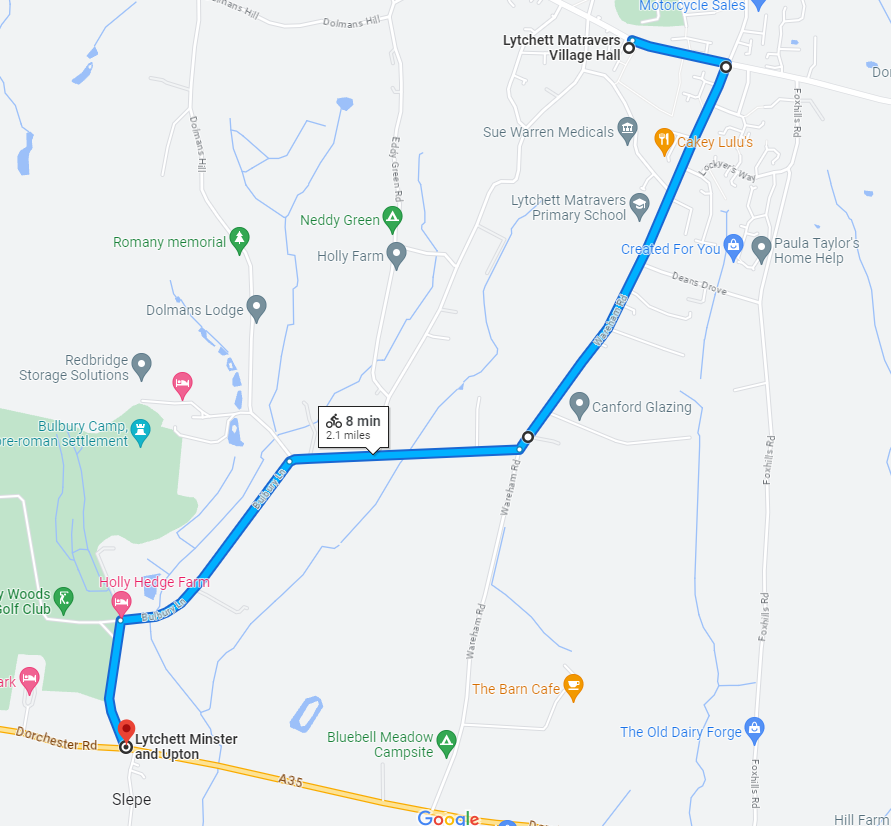 When you have finished, please carry on and cycle back to where the start line is and turn right, retracing your route to the HQ. DO NOT PERFORM A U-TURN at the finish!Tea/coffe and refreshments will be at the HQ, you can exchange your number for a free drink. Please remember to bring old fashion money to but more tea, coffee and cake.Start SheetBib NoFirst nameSurnameClubGenderCategoryMachineStart TimeLTS30Les Pick Poole Wheelers Cycling ClubMaleVeteranTandem07:3022:3631Steven PinkPoole Wheelers Cycling ClubMaleVeteranTandem07:3019:3632BenAnsellPoole Wheelers Cycling ClubMaleVeteranRoad  07:3225:5033DavePickettPoole Wheelers Cycling ClubMaleVeteranRoad  07:3325:3034MarkLukerPoole Wheelers Cycling ClubMaleVeteranRoad  07:3425:0035OliviaChaffeyPoole Wheelers Cycling ClubFemaleSeniorRoad  07:3538:0036LizCookPoole Wheelers Cycling ClubFemaleVeteranRoad  07:3635:0037GoldieLockesPoole Wheelers Cycling ClubMaleSeniorRoad  07:3730:0038NickHensonPoole Wheelers Cycling ClubMaleVeteranRoad  07:3830:0039OakelyRichardsBournemouth Cycleworks MaleEspoirRoad  07:3929:3240JoeSimonsPoole Wheelers Cycling ClubMaleSeniorRoad  07:4029:3041AlunLewisPoole Wheelers Cycling ClubMaleVeteranRoad  07:4127:3342PhilHarveyBournemouth Jubilee WhsMaleVeteranRoad  07:4226:2343EmmaTwinePoole Wheelers Cycling ClubFemaleSeniorRoad  07:4326:1544BrianBurgessGS VecchiMaleVeteranRoad  07:4426:0245JonathanClemasBournemouth Cycleworks MaleSeniorRoad  07:4526:0046PepNiemeijerPoole Wheelers Cycling ClubMaleVeteranRoad  07:4625:0047RyanSymingtonPoole Wheelers Cycling ClubMaleEspoirRoad  07:4724:5048MichaelO'DriscollPoole Wheelers Cycling ClubMaleSeniorRoad  07:4824:4549AndrewThomasPoole Wheelers Cycling ClubMaleVeteranRoad  07:4924:0050DaveDentGS StellaMaleVeteranRoad  07:5023:3651KieranGrahamPoole Wheelers Cycling ClubMaleSeniorRoad  07:5123:3052AshleyNewmanPrimera-TeamjobsMaleSeniorRoad  07:5222:0353ThomasBriersLoughborough Students CCMaleSeniorRoad  07:5322:0054Dan NewmanPoole Wheelers Cycling ClubMaleEspoirRoad  07:5421:4855TomNancarrowPoole Wheelers Cycling ClubMaleSeniorRoad  07:5520:0756PeterBowenPoole Wheelers Cycling ClubMaleVeteranTT Bike07:5630:0057SarahInwoodPoole Wheelers Cycling ClubFemaleSeniorTT Bike07:5728:0058DenzilHuntPoole Wheelers Cycling ClubMaleVeteranTT Bike07:5827:4859Robert Flynn Poole Wheelers Cycling ClubMaleVeteranTT Bike07:5927:0060SimonBerognaVelo Club St RaphaelMaleVeteranTT Bike08:0020:1561Andy HaasPoole Wheelers Cycling ClubMaleVeteranTT Bike08:0126:5562GaryTuskinPoole Wheelers Cycling ClubMaleVeteranTT Bike08:0226:3563GordonScottCC WeymouthMaleVeteranTT Bike08:0325:5664TerryBelbinPoole Wheelers Cycling ClubMaleVeteranTT Bike08:0425:2465George TerryPoole Wheelers Cycling ClubMaleJuvenileTT Bike08:0525:0366SianMcPhersonPoole Wheelers Cycling ClubFemaleSeniorTT Bike08:0624:3867IanTurnerPoole Wheelers Cycling ClubMaleVeteranTT Bike08:0724:3368LaurenFalconerPoole Wheelers Cycling ClubFemaleSeniorTT Bike08:0824:2669RobertFallPoole Wheelers Cycling ClubMaleJuniorTT Bike08:0924:2270JonathanLeggSotonia CCMaleVeteranTT Bike08:1024:0171NeilWattsPoole Wheelers Cycling ClubMaleVeteranTT Bike08:1124:0072OliverDrewPoole Wheelers Cycling ClubMaleSeniorTT Bike08:1223:2173MichaelNaullsVelo Club VentaMaleVeteranTT Bike08:1323:1774JamesRowatPoole Wheelers Cycling ClubMaleVeteranTT Bike08:1423:1575GaryChivertonBournemouth Jubilee WhsMaleVeteranTT Bike08:1523:0976PaulAxonPoole Wheelers Cycling ClubMaleVeteranTT Bike08:1623:0077ChrisMurrayArmy CyclingFemaleVeteranTT Bike08:1722:4878StuartThompsonVelo Club St RaphaelMaleVeteranTT Bike08:1822:4279StuartPeckhamVelo Club St RaphaelMaleVeteranTT Bike08:1922:3980ChrisHillPoole Wheelers Cycling ClubMaleVeteranTT Bike08:2022:3781MattBlythePoole Wheelers Cycling ClubMaleVeteranTT Bike08:2122:3182PeterPerrin Bournemouth Arrow CCMaleVeteranTT Bike08:2222:2483DougParkerSid Valley CCMaleVeteranTT Bike08:2322:1984KeithMabbottRoyal Navy & Royal Marines CAMaleVeteranTT Bike08:2422:1585TomCoxSaint PiranMaleVeteranTT Bike08:2522:5086ChrisMartin1st Chard WheelersMaleVeteranTT Bike08:2622:1487Patrick Dunn CC WeymouthMaleVeteranTT Bike08:2722:0988PatrickMahonPoole Wheelers Cycling ClubMaleVeteranTT Bike08:2822:0989Rufus KingPoole Wheelers Cycling ClubMaleJuvenileTT Bike08:2922:0890KirstyMcSeveney...a3crgFemaleVeteranTT Bike08:3022:0691DavidButtCC WeymouthMaleVeteranTT Bike08:3121:4392MichaelAkersNew Forest CCMaleSeniorTT Bike08:3221:3093ColinBrumbleCC WeymouthMaleVeteranTT Bike08:3321:1894Nathan Willmington CC WeymouthMaleVeteranTT Bike08:3421:1095BobRichardsonBournemouth Jubilee WhsMaleVeteranTT Bike08:3521:0896JamieFranklinVelo Club VentaMaleVeteranTT Bike08:3621:0397StephenMorphewPoole Wheelers Cycling ClubMaleSeniorTT Bike08:3721:0398TimFlynnPoole Wheelers Cycling ClubMaleSeniorTT Bike08:3820:5799William SawyerVelo Club St RaphaelMaleVeteranTT Bike08:3920:53100NoahMiller-PipePoole Wheelers Cycling ClubMaleSeniorTT Bike08:4020:50101RyanWestonPoole Wheelers Cycling ClubMaleSeniorTT Bike08:4120:45102AdrianTalleyVelo Club St RaphaelMaleVeteranTT Bike08:4220:25103AlexRowlingPoole Wheelers Cycling ClubMaleSeniorTT Bike08:4319:42104TomClementsWessex Road ClubMaleVeteranTT Bike08:4419:23105LarryWiltshireChichester City RidersMaleVeteranTT Bike08:4519:20106Jamie WhitcherBournemouth Cycleworks MaleEspoirTT Bike08:4619:18107JordanGilesPrimera-TeamjobsMaleSeniorTT Bike08:4718:58108SamuelWadsleyPrimera-TeamjobsMaleSeniorTT Bike08:4818:37